BSCI/BSCCT SCIENTIFIC ABSTRACT SUBMISSION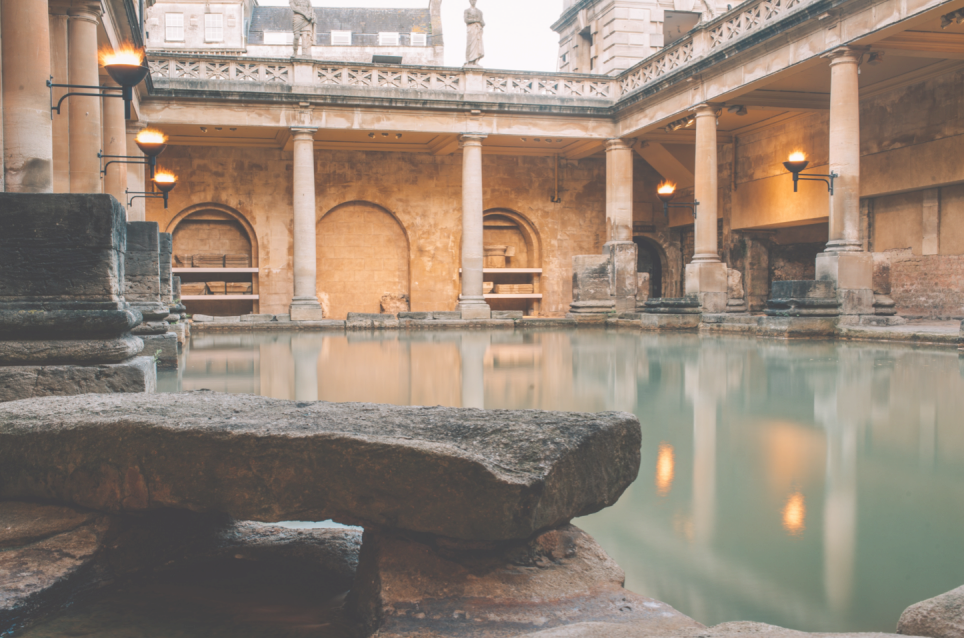 THURSDAY 22nd & FRIDAY 23rd SEPTEMBER 2022BSCI/BSCCT Annual Meeting, Bath Assembly Rooms, BathScientific abstracts are now invited for submission to the BSCI/BSCCT Annual Conference 2022. Successful applicants will be invited to display a poster during the meeting.Authors of the most highly rated abstracts will be invited to give an oral presentation. A monetary prize towards educational expenses will be awarded for the best presentation.Accepted abstracts will be published in a Supplement to Heart.  Abstract submissions should be no longer than 250 words. Please send a word document (.doc) including:Abstract titleFull names of all authorsAuthor affiliations, including countryCorresponding author’s e-mail address (including alternative e-mail address, if available)Body of the abstract should not exceed 250 words and should include the following sections: Objective, Methods, Results and Conclusions. All abbreviations should be defined when first used. Please be advised that you can include tables or figures for your poster/presentation at the Meeting, but these will not be included in the abstract form published in Heart. Please also email a signed copy of the Abstract submission form supplied on the following page.Abstract submission form to be completed by the corresponding authorAbstract title:Author names and affiliation:Corresponding author’s e-mail (including alternative e-mail address, if available): ObjectiveMethodsResultsConclusionsIn submitting your abstract you agree to the terms and conditions of the BMJ’s standard licence to publish for abstracts that can be found at https://tinyurl.com/y8ukfxyn. You are required to grant an exclusive licence on a worldwide basis to BMJ and/or co-owners or contracting owning societies (where published by BMJ on their behalf) in accordance with this standard licence.Signature of corresponding author	……………………………………………Date						……………………………………………Abstracts should be submitted to:abstracts@bsci.org.ukDeadline for abstract submission is Friday 1st July 2022